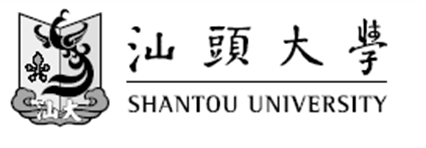 博 士 学 位 论 文论文中文题目： XXXXXXXXXXXXXXXXXXXXXXXXXXXXXXXXXX论文英文题名： XXXXXXXXXXXXXXXXXXXXXXXXXXXXXXXXXX指 导 教 师 ： XXXXXX申  请  人  ： XXXXXX论文答辩委员会成员主席：  XXXXXX   教授  （ 任职单位 XXXXXXXXXX  )委员：  XXXXXX   教授  （ XXXXXXXXXXXXXXXXXX  )         XXXXXX   教授  （ XXXXXXXXXXXXXXXXXX  )XXXXXX   教授  （ XXXXXXXXXXXXXXXXXX  ) XXXXXX   教授  （ XXXXXXXXXXXXXXXXXX  ) XXXXXX   教授  （ XXXXXXXXXXXXXXXXXX  ) XXXXXX  研究员 （ XXXXXXXXXXXXXXXXXX  ) 硕 士 学 位 论 文论文中文题目： XXXXXXXXXXXXXXXXXXXXXXXXXXXXXXXXXX论文英文题名： XXXXXXXXXXXXXXXXXXXXXXXXXXXXXXXXXX指 导 教 师 ： XXXXXX申  请  人  ： XXXXXX论文答辩委员会成员主席： XXXXXX    教授   （ 任职单位 XXXXXXXXXX  )委员： XXXXXX    教授   （ XXXXXXXXXXXXXXXXXX  ) XXXXXX   研究员  （ XXXXXXXXXXXXXXXXXX  ) XXXXXX   副教授  （ XXXXXXXXXXXXXXXXXX  ) XXXXXX  副研究员 （ XXXXXXXXXXXXXXXXXX  )  